Участие детей в конкурсах 4 квартал 2019№ ппФИО педагоганаграда, место, сканированная грамота/дипломстатус (международный, всероссийский, краевой, муниципальный) , название конкурса, социального проектаСтудия эстрадного жанра «Драйв»Имайкина Н.Бойдакова Т.Кузнецова А.Мартынова Т.Пименова Л.Фирсанова В.Полумыскина Д.педагог Струк М.О.Благодарность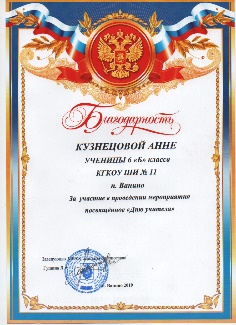 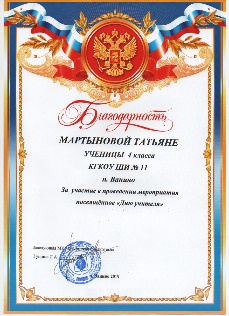 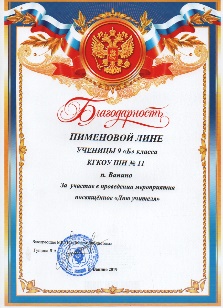 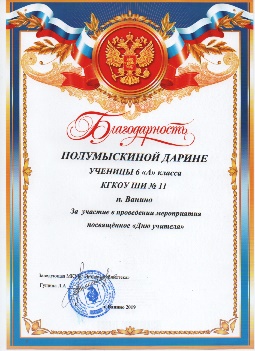 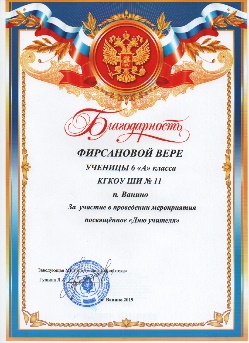 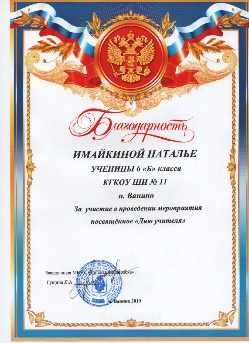 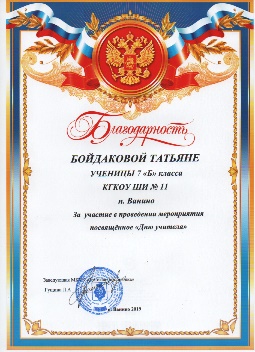 Благодарность за активное участие в проведении мероприятия, посвящённого Дню учителя в МБУК«Детская библиотека»Кузнецовой АннеДиплом за 1 место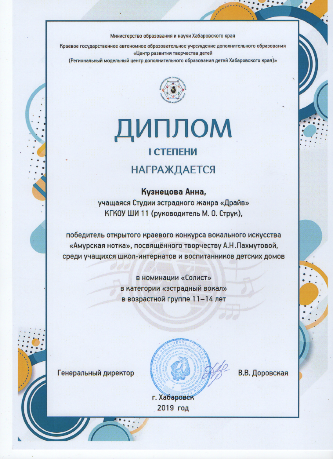 Открытый краевой конкурс вокального искусства «Амурская Нотка»Студия эстрадного жанра «Драйв»Имайкина Н.Кузнецова А.Фирсанова В.педагог Струк М.О.за участие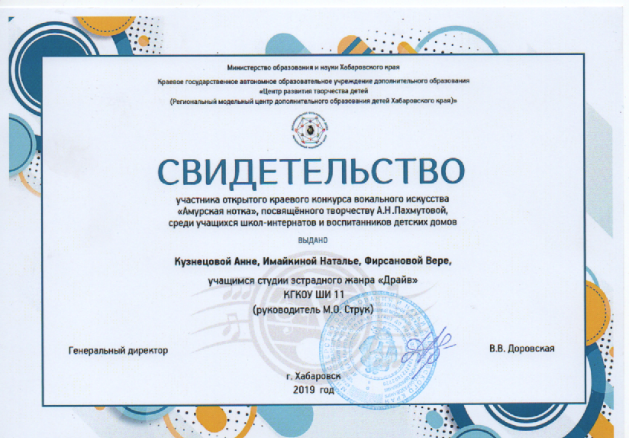 в открытый краевой конкурс вокального искусства «Амурская Нотка»Студия эстрадного жанра «Драйв»Кузнецовой Аннепедагог Струк М.О. Диплом за 2 место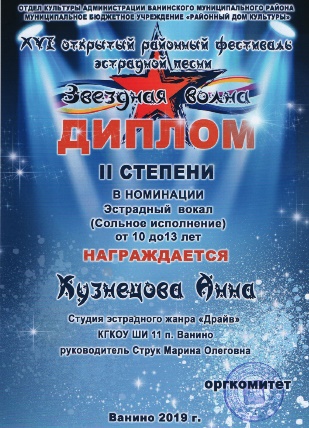 Открытый районный фестиваль эстрадной песни «Звёздная волна»Студия эстрадного жанра «Драйв»Пименова Л, Фирсанова В., Имайкина Н., Саяпин Е., Демакв С., Полумыскина Д., Кузнецова А педагог Струк М.О.Диплом о участии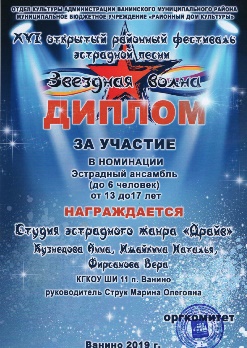 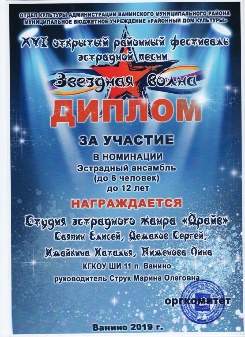 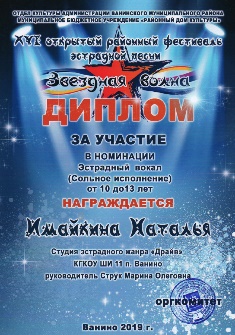 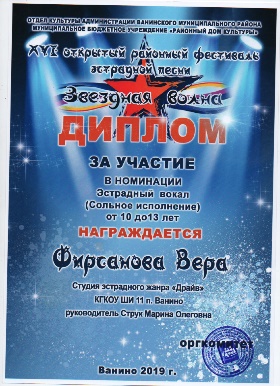 Открытый районный фестиваль эстрадной песни «Звёздная волна»Климова Мария Калачева И. Н., учитель Диплом за 3 место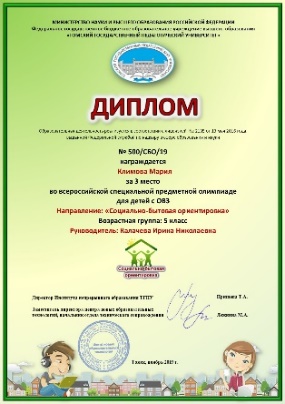 Всероссийская специальная олимпиада для детей с ОВЗ, направление «Социально-бытовая ориентировка»Фирсанова ВераКалачева И. Н., учитель Диплом за 1 место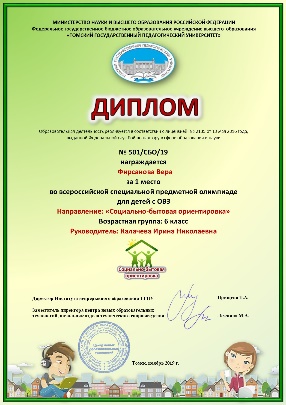 Всероссийская специальная олимпиада для детей с ОВЗ, направление «Социально-бытовая ориентировка»Сухов АлександрКалачева И. Н., учитель Диплом за 1 место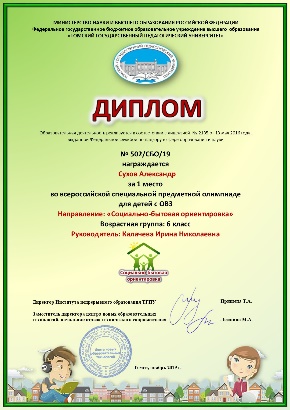 Всероссийская специальная олимпиада для детей с ОВЗ, направление «Социально-бытовая ориентировка»Скорикова ИринаКалачева И. Н., учительДиплом за 1 место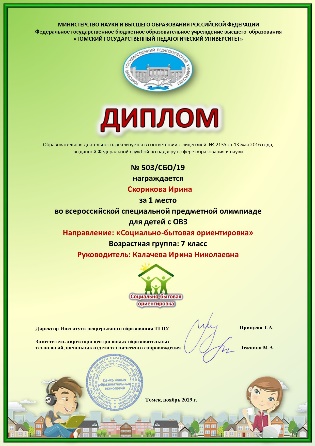 Всероссийская специальная олимпиада для детей с ОВЗ, направление «Социально-бытовая ориентировка»Скорикова КаринаКалачева И. Н., учитель Диплом за 1 место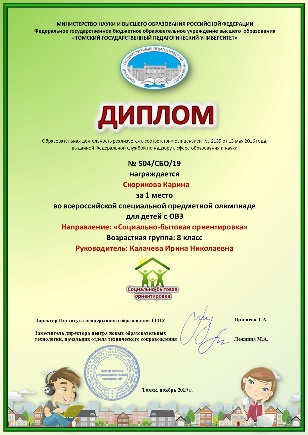 Всероссийская специальная олимпиада для детей с ОВЗ, направление «Социально-бытовая ориентировка»Гордеева КристинаКалачева И. Н., учитель Диплом за 1 место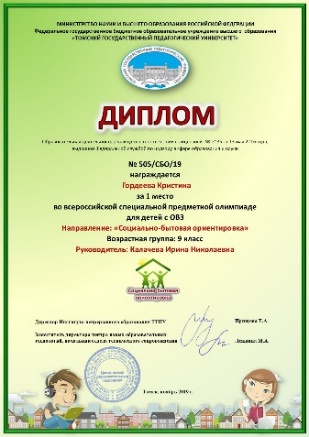 Всероссийская специальная олимпиада для детей с ОВЗ, направление «Социально-бытовая ориентировка»Калачева И. Н., Хорьков Артем классный руководитель, Сертификат участника 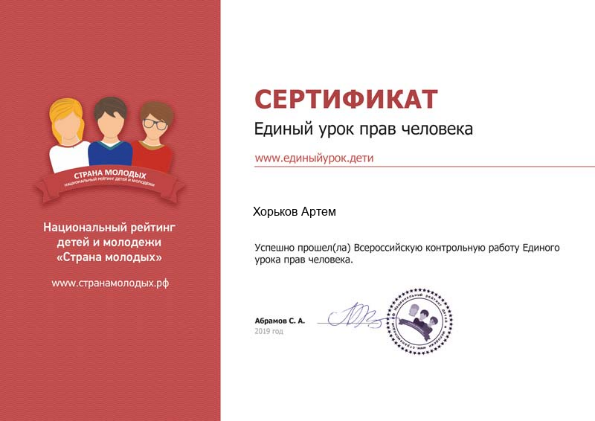 Всероссийская контрольная работа  Единый урок прав человекаКапустина Н.В. Диплом  за 1 место 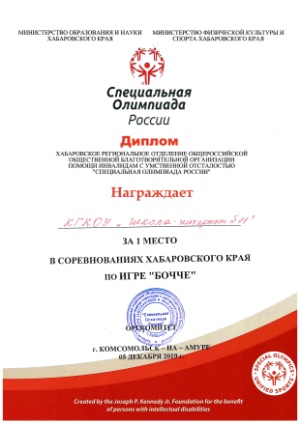 Соревнования Хабаровского края в рамках Специальной Олимпиады России бочче.Сёмин В. Капустина Н.В. Диплом за 1 место 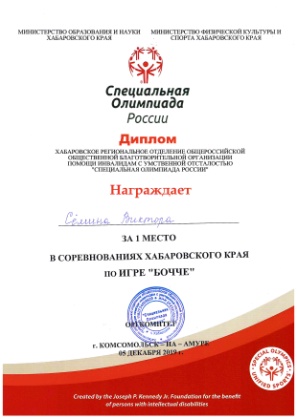 Соревнования Хабаровского края в рамках Специальной Олимпиады России бочче.Дячок А. Капустина Н.В. Диплом за 1 место 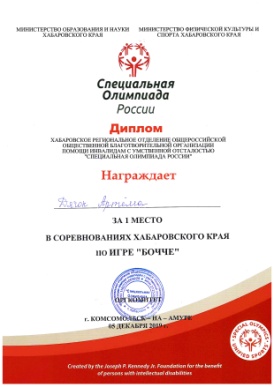  Соревнования Хабаровского края в рамках Специальной Олимпиады России бочче.Мартынова Ю.. Капустина Н.В. Диплом за 1 место 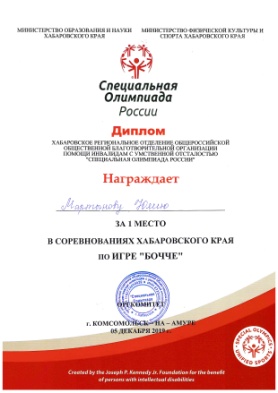  Соревнования Хабаровского края в рамках Специальной Олимпиады России бочче.Козлова А. Капустина Н.В. Диплом за 1 место 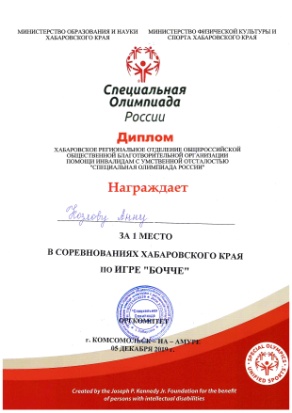  Соревнования Хабаровского края в рамках Специальной Олимпиады России бочче.Гордеева К. Капустина Н.В. Диплом за 1 место 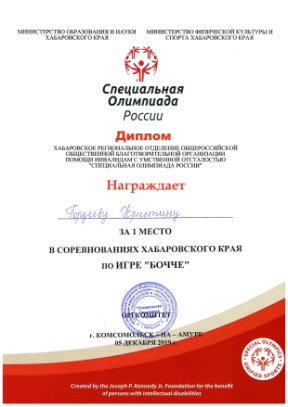  Соревнования Хабаровского края в рамках Специальной Олимпиады России бочче.Скорикова И.Скорикова К.Неженец В. Заикин С.Аксенов В. Кныш Я.Гудков Р. Ципунова Н.Силютин ДВасиленко Е.ВГрамоты участников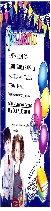 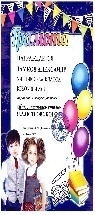 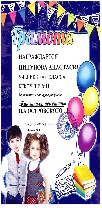 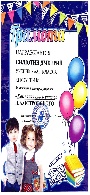 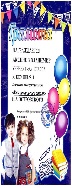 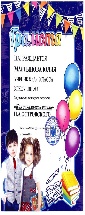 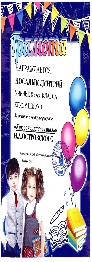 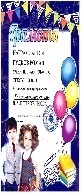 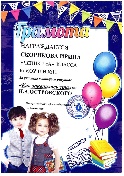 МуниципальныйКонкурс рисунков по роману писателя «Как закалялась сталь» .(МКУК «Детская библиотека»)Скорикова И.Гудков Р.Заикин С.Кныш Я.Силютин Д.Ципунова Н.Поносов МДемакова В.Василенко Е.ВДипломы с результатами баллов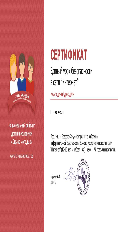 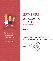 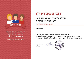 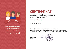 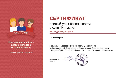 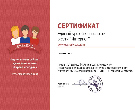 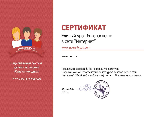 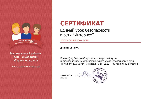 Всероссийская контрольная работа по информационной безопасностиСкорикова И. Ципунова Н. Силютин ДВасиленко Е.ВСертификаты с результатами баллов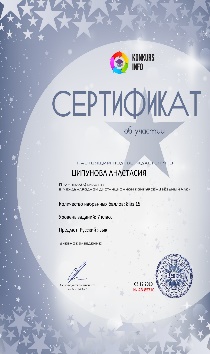 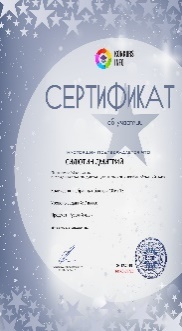 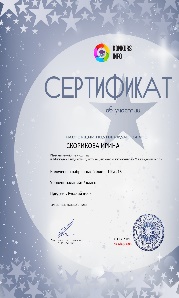 Международный конкурс «Звездный час» онлайн Олимпиада по русскому языкуСкорикова И. Силютин Д Гудков Р Заикин СФирсанова В. Матвеев А.ПолумыскинаД Кныш Я.Василенко Е.ВСертификаты участников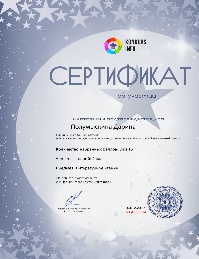 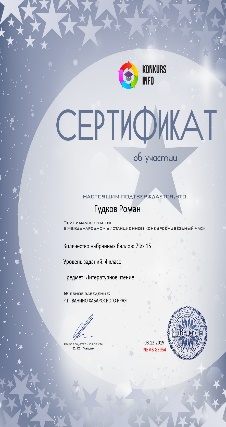 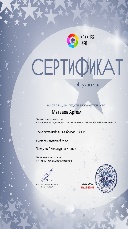 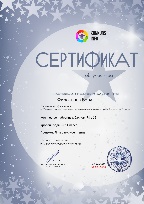 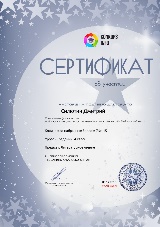 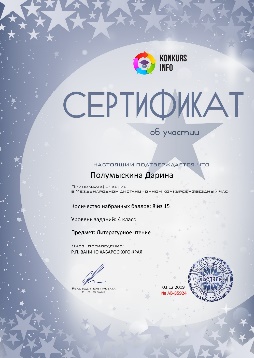 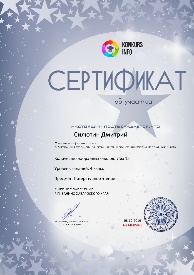 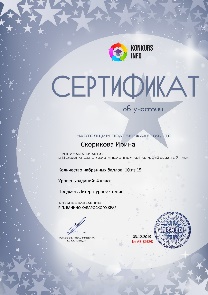 Международный конкурс «Звездный час»https://konkurs.info/konkurs/orders  онлайн-прохождениеОлимпиада по  Литературному чтениюЦипуноваи Настя – 7 аВасиленко Е.ВДиплом 1 место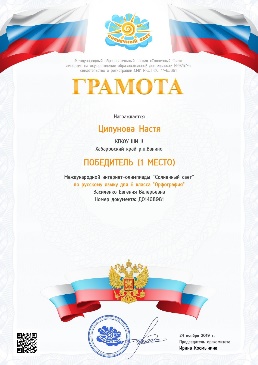 ВсероссийскийОлимпиада по русскому языку «Орфография»Международное сетьевое издание «Солнечный свет»Скорикова И.Ципунова Н. Кныш Я.Василенко Е.ВДиплом 2 степениМуниципальныйИгрушка на районную елку Куфай В, Денисов И, Скляренко К, Ураимова К (Антонова АА) Сертификаты участниковВсероссийская акция «Цифра.ру»Скалкович Данил Каримов СавелийХмеловская Е.В.2 Диплома 1 ст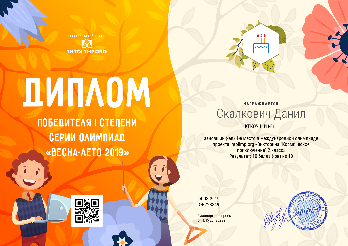 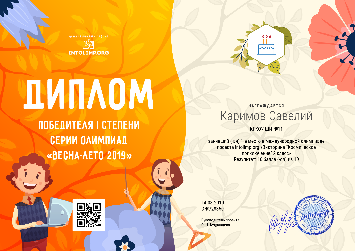 - Международная олимпиада проекта INTOLIMP.ORG «Викторина «Космическое приключение» 2 класс»Скалкович Д. Сиренко Д.Каримов С. Померанцев И. (Хмеловская Е.В.)грамота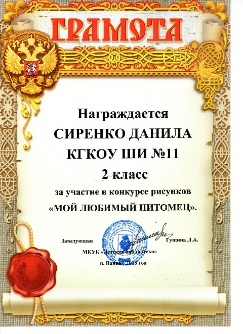 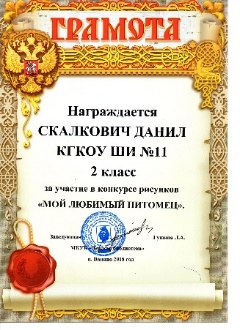 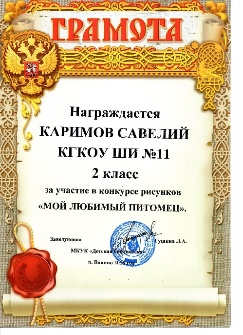 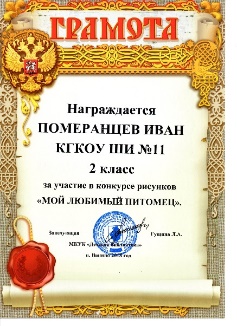 Конкурс рисунков «Мой любимый питомец», организованный МКУК «Детская библиотека» п. ВаниноМартынова Ю (Гаврилова ОБ)2 место2 место в паре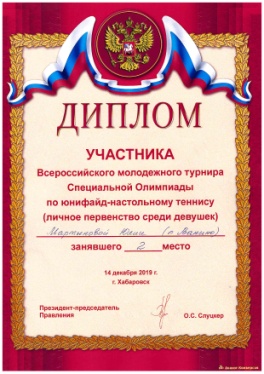 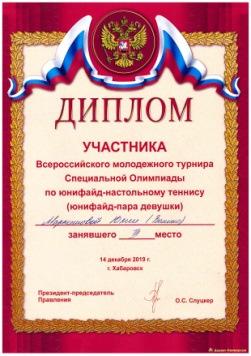 Спецолимпиада Комсомольск теннисДячок А(Гаврилова ОБ)4 место3 место в паре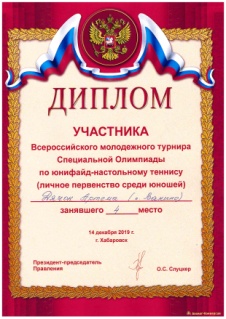 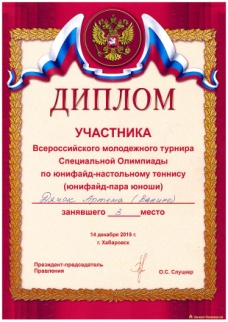 Спецолимпиада Комсомольск теннисПонамарев Е,  (Мозоль)Корчагина К (Филипишена)Гордеева К (Суханина )Носалык Д (Балезин)Бойдакова Т(Синица)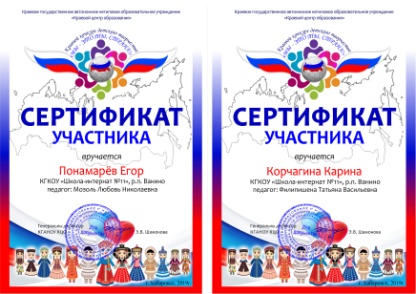 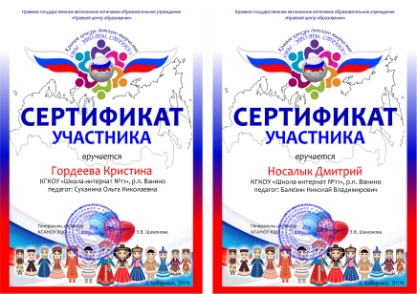 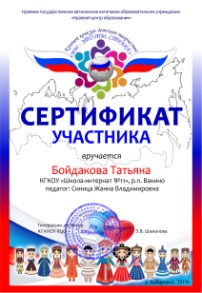 Краевой конкурс детского творчества «Мы – это ты, страна»Гудков р(Мозоль)3 место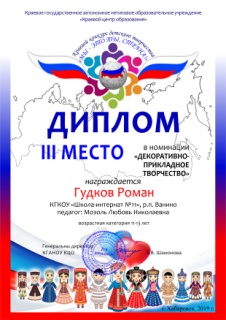 Краевой конкурс детского творчества «Мы – это ты, страна»Кузнецова А , Имайкина Н(Филипишена)диплом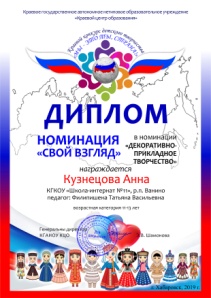 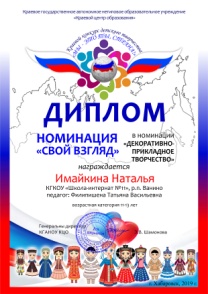 Краевой конкурс детского творчества «Мы – это ты, страна»Поспелова А(Мозоль)2 место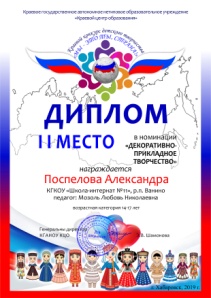 Краевой конкурс детского творчества «Мы – это ты, страна»Скорикова К (Синица)Диплом 1 место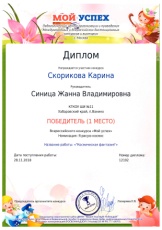 Всероссийский конкурс «Мой успех»Ибрагимова А(Синица)1 место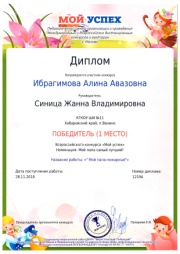 Всероссийский конкурс «Мой успех»Кныш Я, Фирсанова В, Палатина М(Синица)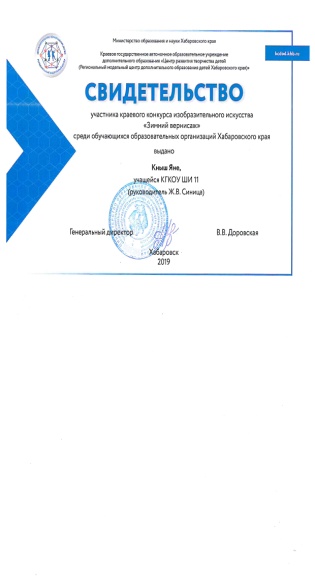 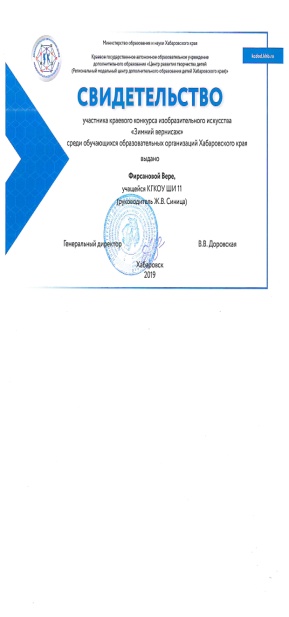 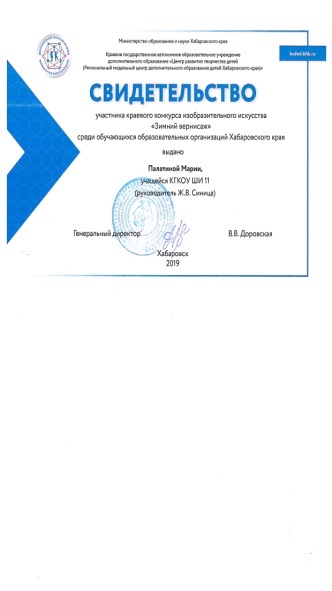 Краевой конкурс изобраз.творчества «Зимний вернисаж»Интернат (Мозоль ЛН) диплом 1 ст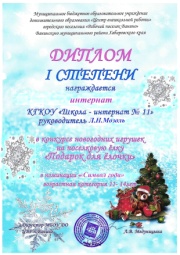 Муниципальный конкурс детского творчества «Подарок для елочки»6б Сухарь5 кл Калачева ИН9б Головатая ТА, Балезин НВ 3 диплома 1 ст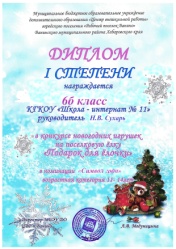 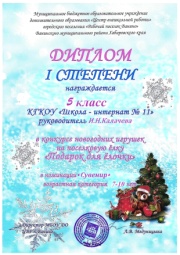 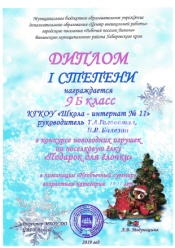 Муниципальный конкурс детского творчества «Подарок для елочки»Сущевская Д, Гордеева К Колтакова К (Капустина) 3диплома 3 ст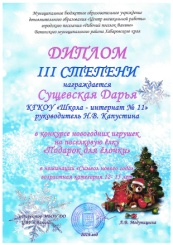 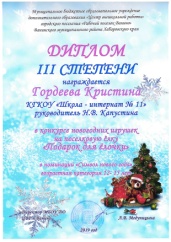 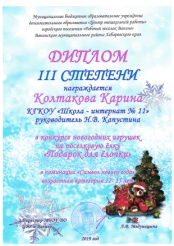 Муниципальный конкурс детского творчества «Подарок для елочки»7а Василенко ЕВ9б Головатая ТА2 диплома 2 ст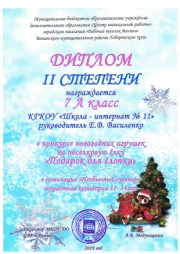 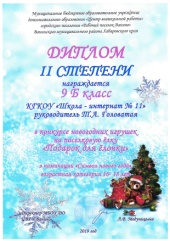 Муниципальный конкурс детского творчества «Подарок для елочки»Сущевская Д, Пименова Л Белова Алена (Ефименко ИП)  3 Диплома 1 ст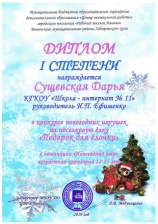 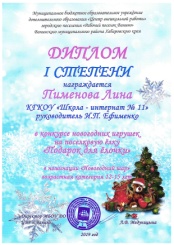 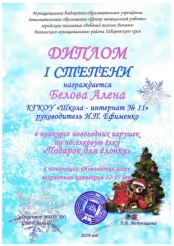 Муниципальный конкурс детского творчества «Подарок для елочки»3 класс Хмеловская ЕВ6б класс Сухарь НВ ДО «Волшебный клубок» (Антонова АА)  3 диплома 1 ст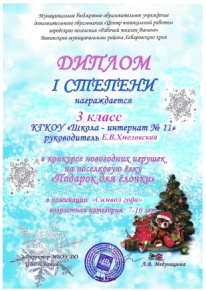 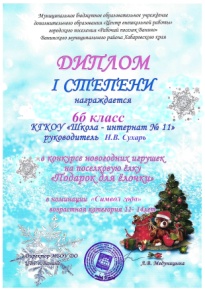 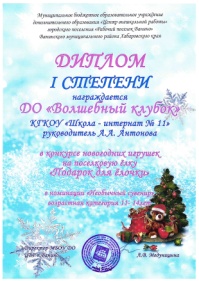 Муниципальный конкурс детского творчества «Подарок для елочки»Серенко Данила (Константинова ТА)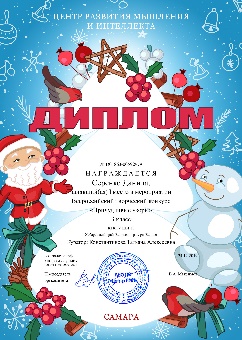 Всероссийский  творческий конкурс «Причудливые узоры»Сущевский Дима (Мозоль ЛН) 1 место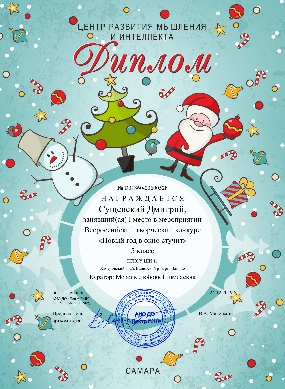 Всероссийский  творческий конкурс «Новый год в окно стучится»Понамарев Егор (Мозоль ЛН)1 место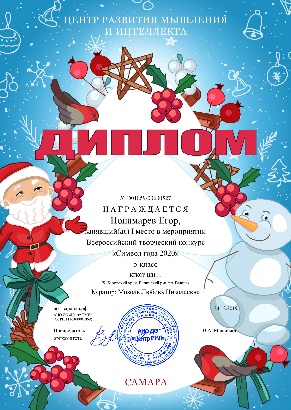 Всероссийский  творческий конкурс «Символ 2020 года»Скалкович Д (Смирнова ГА) 1 место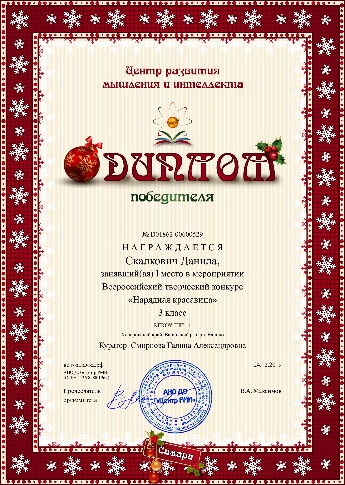  Всероссийский  творческий конкурс «Нарядная красавица»Серенко Д (Смирнова ГА)1 место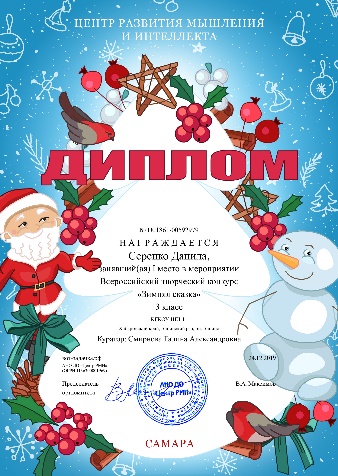 Всероссийский  творческий конкурс «Зимняя сказка»